Об организации школьного этапа всероссийской олимпиады школьниковУважаемые коллеги!Министерство образования и науки Тамбовской области (далее – министерство) в преддверии школьного этапа всероссийской олимпиады школьников в 2023-2024 учебном году, который будет проходить в период               с 26.09.2023 г. по 25.10.2023 г., по итогам совещания с муниципальными координаторами всероссийской олимпиады школьников 14.09.2023 г. направляет протокол поручений и сообщает следующее.Школьный этап проводится в соответствии с приказом министерства        от 28.08.2023 № 2385 «Об организации проведения школьного и муниципального этапов всероссийской олимпиады школьников в 2023/24 учебном году на территории Тамбовской области» (далее- школьный этап олимпиады).По шести общеобразовательным предметам: математике, информатике, биологии, астрономии, химии, физике школьный этап проводится                               с использованием информационного ресурса «Онлайн-курсы Образовательного центра «Сириус» в информационно-телекоммуникационной сети Интернет (далее – на платформе «Сириус.Курсы»). Для успешной организации и проведения школьного этапа олимпиады по шести общеобразовательным предметам необходимо:назначить ответственных за проведение школьного этапа олимпиады из числа педагогических работников общеобразовательных организаций (ответственные лица должны иметь доступ в Федеральную информационную систему оценки качества образования (далее – ФИС ОКО);определить расписание (время, аудитории) школьного этапа олимпиады для каждой параллели обучающихся;проинформировать руководителей образовательных организаций, лиц, ответственных за проведение школьного этапа олимпиады об организационно-технологической модели школьного этапа олимпиады, в том числе на платформе образовательного центра «Сириус» фонда «Талант и успех», требованиях к проведению школьного этапа олимпиады и нормативных правовых актах, регламентирующих порядок проведения всероссийской олимпиады школьников;обеспечить взаимодействие ответственных за проведение школьного этапа олимпиады по шести общеобразовательным предметам                                       с региональным координатором всероссийской олимпиады школьников, в срок до 21.09.2023 заполнить Яндекс форму об ответственных https://disk.yandex.ru/i/1f_uGPQRGpJILA .Дополнительную информацию об организации и проведении школьного этапа всероссийской олимпиады школьников можно получить по телефонам: 8(4752)785246, (4752)42-95-06.Приложение: на 2л., в 1 экз.Министр образования и науки Тамбовской области                                                                  Т.П. КотельниковаА.П. Долгова8(4752) 78-62-46Об организации школьного этапа всероссийской олимпиады школьниковУважаемые коллеги!Министерство образования и науки Тамбовской области (далее – министерство) в преддверии школьного этапа всероссийской олимпиады школьников в 2023-2024 учебном году, который будет проходить в период               с 26.09.2023 г. по 25.10.2023 г., по итогам совещания с муниципальными координаторами всероссийской олимпиады школьников 14.09.2023 г. направляет протокол поручений и сообщает следующее.Школьный этап проводится в соответствии с приказом министерства        от 28.08.2023 № 2385 «Об организации проведения школьного и муниципального этапов всероссийской олимпиады школьников в 2023/24 учебном году на территории Тамбовской области» (далее- школьный этап олимпиады).По шести общеобразовательным предметам: математике, информатике, биологии, астрономии, химии, физике школьный этап проводится                               с использованием информационного ресурса «Онлайн-курсы Образовательного центра «Сириус» в информационно-телекоммуникационной сети Интернет (далее – на платформе «Сириус.Курсы»). Для успешной организации и проведения школьного этапа олимпиады по шести общеобразовательным предметам необходимо:назначить ответственных за проведение школьного этапа олимпиады из числа педагогических работников общеобразовательных организаций (ответственные лица должны иметь доступ в Федеральную информационную систему оценки качества образования (далее – ФИС ОКО);определить расписание (время, аудитории) школьного этапа олимпиады для каждой параллели обучающихся;проинформировать руководителей образовательных организаций, лиц, ответственных за проведение школьного этапа олимпиады об организационно-технологической модели школьного этапа олимпиады, в том числе на платформе образовательного центра «Сириус» фонда «Талант и успех», требованиях к проведению школьного этапа олимпиады и нормативных правовых актах, регламентирующих порядок проведения всероссийской олимпиады школьников;обеспечить взаимодействие ответственных за проведение школьного этапа олимпиады по шести общеобразовательным предметам                                       с региональным координатором всероссийской олимпиады школьников, в срок до 21.09.2023 заполнить Яндекс форму об ответственных https://disk.yandex.ru/i/1f_uGPQRGpJILA .Дополнительную информацию об организации и проведении школьного этапа всероссийской олимпиады школьников можно получить по телефонам: 8(4752)785246, (4752)42-95-06.Приложение: на 2л., в 1 экз.Министр образования и науки Тамбовской области                                                                  Т.П. КотельниковаА.П. Долгова8(4752) 78-62-46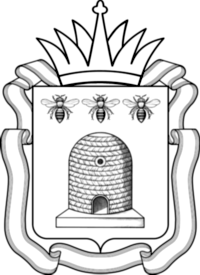 Министерство образования и науки Тамбовской областиул.Советская, 108, г. Тамбов, 392000Тел.72-37-38, факс 72-30-04e-mail: post@obraz.tambov.gov.ruhttps://obraz.tmbreg.ru/ОГРН 1066829047064ИНН 6829021123, КПП 68290100118.09.2023_№02-03/4908На №__________от____________Руководителям органов местного самоуправления, осуществляющих управление в сфере образованияРуководителям общеобразовательных организаций, подведомственных управлению (Хворов, Паршина, Трунова, Серяпин)Руководителям органов местного самоуправления, осуществляющих управление в сфере образованияРуководителям общеобразовательных организаций, подведомственных управлению (Хворов, Паршина, Трунова, Серяпин)